Výroční zprávaKlarova ústavu slepcův PRAZE-III., Na Klárově č. 131a jeho opatrovnyza rok1918 - 1923.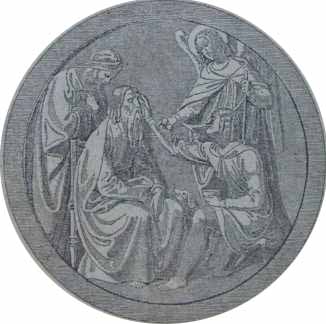 LXXXI. zpráva za 86. - 91. rok spolkový.V PRAZE 1925.NáklademKlarova ústavu slepců. — Tiskem Josefa Kolandy v Praze-VIII.KURATORIUM ÚSTAVU.Předseda:Prof. Dr. Jan Deyl,přednosta české oční kliniky, řádný člen České akademie, vicepresident společnostiNárodního Musea atd.Místopředseda:Edvard Leschinger,majitel knihtiskárny a nakladatel.Členové ku r a t o r i a:Helena Baillet-Latourová,soukromnice.Dr. Anna Berkovcová,ředitel dívčí zahradnické školy v Krči.Karel B. Hájek,ředitel sirotčince hl. města Prahy,František Houser,ředitel škol a poslanec Nár. Shromáždění,Václav Kalous,ředitel pojišťovny »Praha«,Ferdinand Kellner,býv. místopředseda ústřední správní komise, nyní městský radní hl. města Prahy,JUDr. Jan Kolínský,sekční šef zemského správního výboru jako zástupce Zemského správního výboru,Cyril Merhout,odborový rada ministerstva školství a národní osvěty,JUDr. Karel Motejl,zemský advokát,JUDr. Vilém Pospíšil,vrchní ředitel Městské spořitelny pražské,Antonín Růžička,předseda Podpůrného spolku samostatných slepců,Alois Simonides,býv. starosta, nyní nám. starosty vnitřního města Prahy,František X. Svoboda,spisovatel,JUDr. Antonín Tůma,sekční šef ministerstva sociální péče,Václav Urban,velkoobchodník,Josef Zeman,školní inspektor v ministerstvu školství.Zaměstnanci ústavu, mateřské školy a opatrovny.Ředitel: Alois Tříska.Domácí lékař: MUDr. Josef Kulhánek, městský okresní lékař.Učitelé: K. Em. Macan, pedagogický správce, nyní v. v., učil literním předmětům v přípravce na českém oddělení a esperantu, l./IV. 1923 vstoupil do výslužby. — Marie Bindlechnerová, literní učitelka, učila literním předmětům v přípravce na německém oddělení a psaní na stroji. — Ludmila Bártlová, učila literním předmětům na českém oddělení, vedla správu knihovny a kabinetu. — Marie Papáčková, literní učitelka a správkyně mateřské školky a opatrovny. — Matylda Gössingerová, industriální učitelka, vyučovala ženským ručním pracem. — Ladislav Rathaus, odborný učitel, učil na pokračovací škole živnostenské. — Václav Vlček, odborný učitel učil na pokračovací škole živnostenské. — Václav Fiala, ředitel kůru, vyučoval hudbě a zpěvu. — Oldřich Nepomucký, učitel hudby, vyučoval ladění pian.Duchovní správce: P. A. J. Randa, farář u sv. Tomáše, učil náboženství a sloužil v ústavní kapli bohoslužby pro chovance.Kancelář: Bohumil Funda, Anna Hoblová, Marie Hrušková, Marie Plocková, Josef Šmíd.Hospodářský personál:Rajmund Blümel, hospodářský správce. — Zdenka Smočková, hospodyně.Dílenský personál: Josef Minařík, mistr kartáčnický; Karel Mossinger, mistr košíkářský; Jan Paulín, mistr frohožkářský; Anna Kroupová, mistrová pletárny; Bartoloměj Hola, skladník; Marie Fajglová, krámská.Topič: Josef Voborský.Ostatní hospodářský personál: 2 kuchařky, 2 opatrovnice, 1 švadlena, 2 sluhové, 1 vrátný, 1 zahradník, 1 pradlena, 12 služebných dívek.VÝROČNÍ ZPRÁVAZA LÉTA 1918 - 23.Rok 1918 plynul, dle záznamů, až do doby před ustanovením nového kuratoria ministerstvem sociální péče, jako předcházející roky válečné. Stále stoupající drahota všech potřeb a potravin pro značný počet chovanců a válečných slepců, školených v ústavních dílnách, zavinila vyčerpání veškerých finančních prostředků. Také nebylo možno v tak těžké době propouštěli vyučené chovance z ústavu, aby nebyli vydáni na pospas největší bídě a strádání, což výdaje ještě dále rozmnožovalo.Za tohoto neradostného stavu financí kolísal ústav od úskalí k úskalí až do převratu. Ohlas událostí říjnových vnikl i do Klarova ústavu. Svoboda národa, získáná tolika obětmi, byla radostně uvítána i jeho tehdejšími chovanci. Mnozí však nechápali významu »svobody« a domnívali se, že jejím dosažením nastává doba úplné volnosti a nekázně.V důsledku toho dosavadní hospodyně byla nucena opustit ústav a později i sám bývalý ředitel podal žádost za přeložení do trvalé výslužby.K uklidnění chovanců a zvláště válečných slepců přispělo vyslání sokolské hlídky do ústavu která, jako i na jiných důležitějších místech, pečovala o to, aby chod ústavního života byl klidný a normální.Na základě různých udání byly provedeny několikeré revise, které však ukázaly bezpodstatnost udání těch.Některé úpravy, jež se ukázaly při revisích nutnými, byly ihned provedeny. Zrušeno zvláštní stravováni pro úřednický a učitelský personál, t. zv. »panský stůl«, jenž byl po léta podnětem ku stále se opakujícím nevykořenitelným posudkům mezi chovanci, provedeny změny v administrativě, založeny inventáře, které až do té doby jen z části byly vedeny a j.Příslušníci německé národnosti, kteří Klarův ústav, až do převratu německým ředitelstvem vedený, hojně podporovali, odvraceli se od ústavu, a čeští dobrodincové, pohlížejíce na ústav jako na čistě německý, obraceli svou pozornost spíše k humanitním ústavům ryze českým.Tak postaveno bylo tehdejší kuratorium před nesnadný úkol, opatřiti potřebné prostředky k dalšímu udržení ústavu. Poněvadž vlastní silou úkol ten zmoci nemohlo, byla vyslána dne 6. prosince 1918 deputace k ministerstvu sociální péče, aby ho informovala o nesnázích, v nichž se ústav nalézá a požádala o podporu. Při jednání, v důsledku toho zahájeném a vedeném panem sekčním šefem Dr. Antonínem Tůmou, bylo poukázáno na dočasnou nemožnost ústav postátniti a bylo ministerstvem žádáno, aby týž rozvíjel dále svou činnost jako ústav soukromý. Ministerstvo slíbilo mu potřebnou podporu. Žádalo však, aby ředitelstvo skládající se dosud z 18 členů národnosti německé, bylo budoucně složeno tak, že by mělo dvě třetiny členů národnosti české a jedna třetina národností německé. Ministerstvo sociální péče navrhovalo proto, aby 12 dosavadních členů ředitelstva podalo resignaci na členství to a na místo nich aby zbývajícími členy ředitelstva kooptováno bylo nových 12 členů národnosti české, jež k účelu tomu označí ministerstvo samo. Tato resignace byla provedena a ve schůzi ředitelstva dne 21. prosince 1918 konané, jíž předsedal zástupce ministerstva sociální péče pan sekční šéf Dr. Antonín Tůma, kooptováno bylo do ředitelstva nových 12 členů národnosti české. Vedle toho vyhradilo si ministerstvo sociální péče právo vysílati do schůzí svého zástupce.Předsedou nového ředitelstva zvolen jednomyslně přednosta české oční kliniky, universitní profesor pan Dr Jan Deyl, místopředsedou majitel knihtiskárny a nakladatel pan Edvard Leschinger. Dále zvoleni byli členové české národnosti: slečna Dr. Anna Berkovcova a pánové: Karel Hájek, ředitel městského sirotčince v Praze, Ferdinand Kellner, místopředseda ústřední správní komise, nyní člen rady hlavního města Prahy, František Houser, poslanec a ředitel měšťanské školy v Praze, Cyril Merhout, ministerský tajemník, nyní odborový rada, jehož kuratorium pověřilo pedagogickým dozorem, Dr. Ladislav Prokop, zemský sekretář, Dr. Vilém Pospíšil, vrchní ředitel Městské spořitelny pražské, Alois Simonides. náměstek místního starosty pro Prahu I — VII., František X. Svoboda, spisovatel v Praze, Antonín Růžička, předseda Podpůrného spolku samostatných slepců v Praze.Z německých členů ředitelstva zůstali nadále v činnosti: paní Baillet-Latourová soukromnice v Praze a pánové: vrchní inspektor K. Dederra, J. U. Dr. J. Goldberg, advokát v Praze, J. U. Dr. J. Vogl, akvokát v Praze, J. U. Dr. O. Schmidt, tajemník finanční prokuratury v. v. v Praze a ředitel Emil Wagner.Prozatímním vedením ústavu pověřen byl pan Alois Tříska.K žádosti nového kuratoria vyslalo ministerstvo sociální péče do ústavu revisní komisi pod vedením pana ministerského rady Dra Petra Zenkla, za účelem zjištění majetku a stavu ústavu.Ještě před svým odstoupením usneslo se bývalé kuratorium ve schůzi konané dne 29. listopadu 1918 na tom, aby vzhledem k nedostatku peněžních prostředků ústavu byla oddělena německá škola pro slepce v Ústí n./L. od svého ústavu mateřského v Praze, v němž byl původně projekt vybudovati při ústavu řemeslném obecnou školu utrakvistickou, nebo jednu německou a jednu českou. Byla pak za podpory především mravní a částečné finanční vystavena německá škola v Ústí n./L. V důsledku toho působí od konce roku 1918 bývalá odbočka samostatně, zůstává však nadále s ústavem mateřským ve stálém styku tím, že dává do ústavu své děti, které nabyly potřebného vzdělání školního, k řemeslnému výcviku. Rovněž Deylův ústav pro slepé posílá svoje dítky, které prošly jeho školou, do další péče Klarovu ústavu a tak činí i Ústav pro výchovu nevidomých dítek na Hradčanech, jenž chovance, kteří se hodí k výchově řemeslné, postupuje péči Klarova ústavu.Vlivy uplatňující se po převratu v různých podnicích nezůstaly bez odezvy i na naše chovance. Ti vyslali deputaci s požadavkem, aby jim bylo dáno zastoupení v ředitelstvu, aby tak mohli vykonávati vliv na rozhodování o záležitostech ústavu a podávati návrhy. Po několikerém jednání o tomto požadavku usneslo se kuratorium na tom, aby v případech zvláštního zřetele hodných, povoláváni byli zástupcové chovanců do schůzí kuratoria, aby tam svoje požadavky mohli přednášeti. Rozhodnutí to týká se však pouze záležitostí chovanců.Bezstarostné nebylo vedení ani v roce 1920. Tak hned z jara učiněna byla ústavu Státním úřadem statistickým v Praze nabídka prodati ústav a přestěhovati jej na venek. Zástupce státního úřadu statistického učinil ředitelstvu ještě další nabídky: pronajmouti celý ústav na šest až osm roků, po případě pronajmouti jen část jeho na touž dobu. Nabídka ta byla s obšírným odůvodněním zámítnuta, ale pro panující nedostatek místností v Praze dostavovali se zástupci úřadů, aby s menším neb větším důrazem vymáhali odevzdání budov ústavu pro různé účele.Ministerstvo školství a národní osvěty žádalo, aby mu byla pronajata síň k přednáškám právnické fakulty. Přání tomu nemohlo býti vyhověno především proto, že jednání se státním úřadem statistickým nebylo tehdy ještě ukončeno. Ministerstvo Národní Obrany vyslalo své zástupce, kteří důrazným způsobem chtěli zabrati celou starou budovu, což by bylo vůbec znemožnilo další existenci ústavu, neboť by tím musely býti zrušeny veškeré ložnice, jídelny, učebny a byty personálu. Ministerstvo pošt a telegrafů domáhalo se uvolnění budovy ústavu pro zřízení kanceláří. Ministerstvo financí požadovalo budovy ústavní pro kanceláře bankovního úřadu. Za tím účelem byly podniknuty kroky u Zemského správního výboru o svolení k tomu, aby ústav byl přestěhován do některých, tehdy volných budov v ústavě pro choromyslné v Bohnicích. K provedení této myšlenky však rovněž na zakročení zástupce Zemského správního výboru nedošlo.Po dlouhém a namáhavém jednání podařilo se přesvědčiti všecky žadatele o škodách, které by byly způsobeny ústavu i jeho chovancům zabráním budov a záležitost skoncována tím způsobem, že pouze některé místnosti v nové budově byly pronajaty ředitelství pošt a telegrafů.V uplynulé době nastaly další změny ve členstvu kuratoria. V květnu 1919 oznámil zemský sekretář pan Dr. Prokop svojí resignaci na členství v kuratoriu, když vstoupil do služeb ministerstva vnitra a tím přestal býti referentem pro Klarův ústav slepců u Zemského správního výboru.Rovněž centrální inspektor pan Dederra, jenž byl po 30 roků členem kuratoria a místopředsedou jeho, vzdal se své funkce.Koncem roku 1920 resignoval na členství v kuratoriu pan Dr. Schmidt a za půl roku na to pánové: Dr. Goldberg a Dr. Vogl. Všichni tři pánové byli po dlouhá léta členy kuratoria a oba posléze jmenovaní vykonávali funkci právních přátel ústavu. Pan Dr. Goldberg vykonává však tuto funkci ochotně i nyní, třeba že není již členem kuratoria. V roce 1923 resignovali na členství v kuratoriu sl. Dr. Anna Berkovcova když převzala řízení Dívčí zahradnické školy v Praze - Krči a pan odborový rada Cyril Merhout.Za tyto členy zvoleni byli členy kuratoria p. zemský vrchní rada Dr. Jan Kolínský a pan Václav Kalous, ředitel pojišťovny »Praha«, jenž s ochotou ujal se po panu Dederrovi funkce revisora a pan Dr. Karel Motejl, advokát v Praze, jenž přijal funkci právního přítele ústavu. Počátkem roku 1922 kooptován byl do kuratoria pan školní inspektor Josef Zeman, přidělený ministerstvu školství a národní osvěty. Během roku 1923 kooptováni p. Václav Urban, velkoobchodník v Praze, Augustin Očenášek, inspektor min. zdrav, a těl. výchovy a Oldřich Šustera zemský účetní rada. Pan zem. vrchní rada Dr. Jan Kolínský jmenován byl v roce 1921 oficielním zástupcem zem. správního výboru v kuratoriu ústavu.Při vykonaných volbách r. 1922 zvolen byl opětně pan prof. Dr. Jan Deyl předsedou a pan Edvard Leschinger, majitel knihtiskárny, místopředsedou kuratoria.Mnohé změny v personálu nastaly jednak úmrtím neb vstoupením do výslužby, jednak přestoupením do služeb jiných. Zvláště v kanceláři bylo hojně změn, jež způsobily přirozeně nesnáze při úřadování. Potíže byly však překonány, když upraveny byly platy všem zaměstnancům jednak dle platových stupnic předepsaných pro zaměstnance státní, jednak dle platů personálu zaměstnaného ve všeobecných veřejných nemocnicích. Když byly po převratu zakládány mnohé podniky a banky, které nabízely svým zaměstnancům vysoké platy při šesti hodinové době pracovní, odešli někteří zaměstnanci z ústavu, neboť ústavu ve stísněných finančních poměrech se nacházejícímu nebylo možno platiti zaměstnance tak, jako je platily tyto výdělečné a jiné podniky. Pokud střídaly se síly mladé, nezapracované, nebylo nebezpečí. Když však i síly zapracované, v ústavě řadu let činné, chtěly hledati zaměstnání jinde nemohouce pro nedostatečný plat uhájiti svoji existenci, bylo nutno přikročiti k úpravě platové, která by uspokojila a zamezila střídání sil.V roce 1919 zemřel dlouholetý správce ústavu, pan Heřman Fuss. V témže roce požádala pěstounka v naší opatrovně, slečna Goppoldova, po dvacetileté činnosti, o pensionování. V říjnu 1919 byl prozatímní ředitel pan Alois Tříska ustanoven definitivním.Citelnou ztrátu utrpěl ústav odchodem dlouholeté literní učitelky paní Antonie Klášterské, jež vystoupila počátkem roku 1922. Pro churavost odešel do výslužby počátkem školního roku 1922/23 dílovedoucí kartáčovny pan Václav Bernášek, jenž působil při řemeslné výchově přes 30 roků. Za tuto dobu vychoval řadu nevidomých živnostníků a pomocníků. Za delší dobu již churavícího, na dovolené dlícího dlouholetého a osvědčeného slepeckého pracovníka, pedagogického správce ústavu pana K. E. Macana, jenž vstoupil na jaře 1923 do trvalé výslužby, přijata byla na počátku školního roku 1922/23 slečna učitelka Ludmila Bártlová.Při změně ředitelstva vzdali se své činnosti v ústavu též pánové: M. U. Dr. Stompfe a M. U. Dr. Soyka. Prvý působil po dlouhá léta jako ústavní lékař, druhý jako zubní lékař ústavu. Oba pánové vykonávali veškerá ošetřování a léčení chovanců po dlouhou řadu let bezplatně.Ošetřování chovanců ujal se po panu DruStompfeovi pan M. U. Dr. Josef Kulhánek, městský lékař v Praze. Ošetřování chrupu chovanců úplně zdarma převzal laskavě pan Béla Breuer, majitel zubního atelieru. Oba posléze jmenovaní působí v ústavu od počátku r. 1919. V roce 1921 přijala ošetřování chrupu chovanek rovněž zdarma s nevšední laskavostí i paní M. U. Dr. Zdenka Netušilová.Aby ústav zmohl veškeré úkoly které převzal, bylo nutno hledati další zdroje příjmů. Prvá jednaní navázána byla v ministerstvu sociální péče. Ministerstvo toto ochotně pomáhalo ústavu v jeho kritickém postavení každoročními značnými subvencemi. Později byla věc vyřešena tak, že hlavní péči o ústav převzal Zemský správní výbor, jenž pomáhá mu ochotně v jeho těžkém bytí značnými částkami peněžními. Počátkem roku 1922 provedli pánové zemský vrchní rada Dr. Jan Kolínský a zemský účetní rada Oldřich Šustera, jakož i koncem roku 1923 pánové zemský vrchní rada Dr. Jan Kolínský a zemský účetní rada Karel Šindelář podrobnou revisi hospodářství ústavu a vyslovili úplnou spokojenost svedením téhož. Ve své schůzi dne 18. července 1923 konané, usnesl  se Zemský správní výbor na pravidlech pro zemská místa a výplatu zemských podpor. Usnesení to bylo oznámeno ředitelství ústavu s vyzváním, aby se pravidly těmi řídilo. Kuratorium pojednalo tomto výnosu a přijalo pravidla ve své schůzi konané dne 10. října 1923.Vedle mocné podpory Zemského správního výboru podporuje ústav též ministerstvo zdravotnictví a tělesné výchovy, které hojnou měrou poskytuje pomoc. Na učebné pomůcky a knihovnu poskytlo několikrát subvence též ministerstvo školství a národní osvěty. Všem těmto nejvyšším úřadům vzdáváme i při této příležitosti vroucí dík.Poněvadž pro přílišnou drahotu stoupla nepředvídanou měrou veškerá vydání ústavu i po skončení války a podpory různými ministerstvy, Zemským správním výborem i četnými dobrodinci nám poskytované nepostačovaly, bylo nutno žádati rok od roku zemskou správu politickou o dovolení k použití úroků i z nadací neobsazených a tak dostávalo se ústavu i tímto způsobem většího příjmu. Avšak již od konce roku 1921 úroky připisují se tak, jak dříve tomu bylo, k nadačnímu kapitálu. Kancelář ústavu zahájila rozsáhlou akci za účelem zvýšení základního kapitálu u těch zakladatelů nadací, jichž kapitál je dosud malý, takže by bylo třeba dlouhé řady let, než by výnos jejich postačil k vydržování jednoho chovance. V mnohých případech našli jsme pro akci tu úplné pochopení a podařilo se dosíci doplacení celého potřebného kapitálu nadačního, v jiných případech poskytli zakladatelé značné příspěvky na doplnění, takže se výnos z úroků zvýší a na doplnění nebude třeba tak dlouho čekati.Z veliké řady šlechetných dárců, kteří pomáhají ústavu v jeho těžkém bytí, sluší se na prvém místě jmenovati pana presidenta republiky, jenž každoročně obmýšlí ústav značným darem. Když počaly se nesnáze stravovací všade mírniti, rozhodlo kuratorium, aby všichni chovanci tak jako dříve jezdili na hlavní prázdniny do svých domovů. Zařízení to považujeme za velmi nutné a účelné, neboť chovanci naši po vyučení se řemeslu mají se živiti jako samostatní živnostníci a proto musí uvykati na styk s cizími lidmi a na jednání s nimi. K tomu je hojně příležitosti, když tráví prázdniny mimo ústav od sebe odděleni, takže jsou nuceni s vidomými býti ve stálém styku. Ústav sice umožňuje svým chovancům při každé příležitosti styk s vidomými osobami, ale zařízení to nepostačuje. Prázdninový pobyt chovanců mimo ústav je výbornou průpravou pro budoucnost. Cesty na prázdniny i o svátcích umožňuje ředitelství státních drah Sever i Jih našim chovancům tím, že jim poskytuje 50% ní slevu na jízdném.Když v roce 1919 dokončen byl výcvik válečných slepců, byly dány opětně po pěti létech všechny dílny chovancům k disposici a přikročeno s veškerou energií k tomu, aby výcvik dál se co nejdůkladněji, aby vyučení chovanci vystupovali vyzbrojeni všemi potřebnými vědomostmi a zručnostmi. Každý vystupující opatřen byl slušnou výbavou šatů, prádla a obuvi, menší hotovostí peněžní na počáteční nezbytná vydání, surovinami a ku práci potřebným nářadím.V roce 1923 vybudována byla ladírna tak, aby ti chovanci, kteří se chtějí ladičství věnovati jako svému povolání, nabyli potřebný cvik a osvojili si nutné zkušenosti. Při této příležitosti nutno vzdáti dík firmě Petrof, která věnovala kompletní profil pianinové mechaniky a klávesnice a firmě Orchestra, která přenechala ústavu jednu úplnou pianinovou mechaniku s klaviaturou a pianinovýbaraš se strunami za výrobní cenu. Vedle toho darovala jmenovaná firma 2 kompletní profily pianinové mechaniky a klávesnice.Pro slepce kteří chtí hledati zaměstnání jako písaři na psacím stroji zakoupen byl psací stroj upravený pro potřebu nevidomých písařů. Na něm učí se psáti 3 chovanky a 1 chovanec, kterým slíbili šlechetní zaměstnavatelé, že je po výcviku přijmou jako písaře na psacím stroji.Aby chovanci byli vyzbrojeni potřebnými vědomostmi theoretickými, byla počátkem školního roku 1919/20 zřízena živnostenská škola pokračovací se zvláštními odděleními pro Čechy a Němce. Škola ta působila však pouze 2 roky. Pro ochuravění a odchod některých sil na škole té působících, bylo vyučování prozatím zastaveno a kuratorium se usneslo na tom, otevříti školu tu znovu ve vhodné době příští. Tak se stalo dne 1. září 1923. K vyučování získáni byli učitelé pp. Václav Vlček a Ladislav Rathaus, jimž s jich dosavadních míst byla dána dovolená.Po odchodu válečných slepců z ústavu byly starší chovanky, které ztrávily v ústavu řadu let a neměly možnost doma se samostatně obživovati, předány do "Ústavu pro zaopatřování ku práci nezpůsobilých slepců na Smíchově-Palata", aby uprázdnila se potřebná místa pro jiné mladé slepé dívky, které se hlásily o přijetí do našeho ústavu.Při konání příprav pro světový kongres esperantistů v roce 1920 v Praze, pojal pedagogický správec pan K. E. Macan, sám nadšený esperantista a šiřitel esperanta mezi slepci, myšlénku, uspořádati současně sjezd nevidomých esperantistů. Světový kongres nevidomých esperantistů měl sice býti pořádán v Paříži, jak o tom bylo uvažováno již r. 1914, avšak myšlénka uskutečnila se teprve r. 1920 a sjezd konán v Praze. Tehdy ubytoval ústav přes 60 delegátů — slepců — esperantistů z různých států Evropy a pečoval též o jejich stravování. Veškeré zaopatření poskytnuto bylo účastníkům úplně zdarma, dík subvencím, uděleným různými ministerstvy. Veškerá jednání kongresu slepců, jakož i různé zábavní podniky jimi uspořádané dály se v místnostech ústavu. Hojná účast našich chovanců a chovanek byla možná proto, že laskavostí sl. Vlčkové a pp. prof. Stejskala a Tutsche konají se v ústavu po několik roků kursy esperanta, jichž účastní se většina chovanců. Zmíněným třem horlivým šiřitelům esperanta vzdáváme upřímný dík.Zdravotní stav chovanců nebyl na počátku uplynulého pětiletí uspokojivý. Smutné následky podvýživy, kterou za války trpěla většina obyvatelstva, shledány i mezi chovanci, z nichž mnohým musela býti věnována zvláštní péče, aby se jejich zdraví opětovně upevnilo.Též úmrtnost chovanců v této době značně stoupla. Aby dosaženo bylo co nejdříve uspokojivého zdravotního stavu všech chovanců, byl na radu ústavního lékaře snížen počet lůžek v ložnicích a tak získána pro každého větší vzduchová prostora, stěny veškerých obytných místností byly důkladně oškrábány a vybíleny a strava přiměřeně zlepšena, zvláště zvýšena výměrka tuku. Na jaře a v létě podniknuta řada výletů a vycházek do okolí Prahy. K výletům po parníku poskytlo ředitelství Pražské paroplavební společnosti ochotně značné slevy na lístcích a řadě chovanců povolena jízda úplně zdarma.Litovati sluší, že není stále ještě možno používati vzdušné tělocvičny, která sloužila po dobu války za ložnici válečným slepcům v ústavu školeným a po jich odchodu používá se jí za kancelář oddělení ředitelství pošt a telegrafů. Proto nemají chovanci možnost účastniti se pravidelně několikrát v týdnu — jako tomu bylo před válkou — cvičení tělesných, jež působí tak blahodárně na mladé, rozvíjející se tělo zejména slepců, kteří pro svůj defekt jsou značně v pohybu omezeni.K udržování čistoty těla slouží chovancům několik kabin s vanami. Používali plovárny ústavu nebylo do 1./X1I. 1923 možno proto, že kotle, jimiž musí býti vytápěny místnosti používané ředitelstvím pošt a telegrafů, nestačily k současnému vytápění vody a vzduchu v plovárně. Tomuto nedostatku bylo odpomoženo postavením zvláštního kotle a samostatného potrubí a tak mohla býti naše největší zimní plovárna v Praze, dne l./XII. 1923 odevzdána veřejnosti. Dílo toto bylo uskutečněno ministerstvem zdravotnictví a tělesné výchovy, jež slíbilo poskytnouti subvenci kuhražení zařizovacích nákladů. Řízení plovárny ujalo se konsortium skládající se ze čtyř členů ředitelstva, ředitele ústavu a zástupce čs. amatérského plaveckého svazu. Plovárna slouží veřejnosti, a různým spolkům tělovýchovným a plaveckým. Pro chovance má otevření plovárny ten značný význam, že jí používají nejen ku koupání, nýbrž i ku naučení se plování. V letních měsících docházeli někteří chovanci na Občanskou plovárnu v Praze, kde vedle koupelí zdarma poskytovaných, užili též lázní slunečních a vzdušných.Ustavní lékař prohlíží každoročně podrobně všecky chovance, aby zjistil jejich zdravotní stav a zařizuje pak čeho jest zapotřebí; dochází častěji do ústavu, kde léčí lehčí choroby nebo pouhá ochuravění v nemocničních pokojích v ústavu zařízených. Těžší pacienti jsou léčeni ve všeobecné nemocnici v Praze. V roce 1921 provedeno bylo očkování chovanců proti neštovicím. Chovanci jsou před odjezdem na prázdniny a po návratu z nich váženi.O kulturní potřeby chovanců bylo hojně postaráno jednak knihovnou s knihami tištěnými Brailleovým písmem, jednak předčítáním vybraných knih. Od převratu byla knihovna rozšířena o 67 českých a 7 německých svazků, 158 svazků bylo převázáno.Vedle toho České zemské a národní divadlo a německé zemské divadlo v Praze povolily chovancům návštěvy divadelních představení zdarma. Dobrodiní toho bylo hojně používáno. Též Mozarteum v Praze vzpomnělo častěji našich chovanců hudby milovných a zaslalo jim vstupenky do koncertů. V ústavu uspořádalo »Rozmarné kvarteto« humoristické večery, "Obrodné hnutí" pravidelné hudební večery a "Klavírní učitelské kvarteto" večery komorní hudby pro chovance. Pořádány byly též četné přednášky poučné a recitační dychánky. Vzdáváme srdečné díky výše jmenovaným kroužkům a sdružením, jakož i p. profesoru Dru Sokolovi, panu kazateli Pitrovi, panu Dru N. Čapkovi, panu profesoru Baťkovi, panu prof. Práškovi i dámám, které ochotně předčítají a s nevšední laskavostí chovancům našim se věnují.Chovanci sami účinkují každoročně při oslavách narozenin p. presidenta republiky v den 28. října, o slavnostech vánočních, při nichž zpívají příležitostné sbory neb hrají na klavír a housle vybrané skladby. Při těchto příležitostech mají možnost ukázati milým hostům čemu se naučili a jak pokročili. Z hostů, kteří ústav navštívili, sluší jmenovati zejména: pana Velká Ramadanoviče, inspektora minist. sociální péče království S. H. S a ředitele ústavu pro slepce v Zemuni, sdružení mládeže Českobratrské v Praze, Vyšší sociální školu v Praze, spisovatelku sl. Růženu Jesenskou, pány poslance Antonína Nováka a Emila Kasíka, pana Josefa Kobola, ředitele ústavu pro slepé v Lublani, pana MUDra J. Hamssona z republiky estonské, pana prof. O. Vaněčka, z ústavu pro slepé z Purkersdorfu u Vídně, Německý ústav pro vzdělání učitelek v Praze, přísedící Zemského správního výboru paní Majerovou a p. R. Ackermanna, slečnu prof. Kláru Schönhöferovcu s kursistkami učitelského ústavu, pp. učitele z ústavu pro hluchoněmé v Kremnici na Slovensku, Československý odbor pro zájmy venkovských žen pod vedením paní B. Merhautové-Mikové, Spolek českých hospodyněk "Lípa" s předsedkyní pí Stránskou, účastníky kursu pořádaného pro učitele slepých dítek, vysokoškolské študenty z Jugoslávie, posluchače učitelského ústavu v Bratislavi, učitele z Bělehradu, ředitele ústavu pro slepé v Berlíně p. Niepela s chotí, četné školy obecné a občanské a mnoho jiných hostů.Pro stálou drahotu papíru a tisku není nám bohužel možno vyjmenovati všecky šlechetné dárcé, kteří pomáhali ústavu v jeho těžké a svízelné situaci, ať již dary peněžními nebo jinými. Dárců těch je značná řada a proto prosíme, aby přijali tímto znovu naše srdečné a vroucí díky a současně, aby svojí vzácnou přízeň nám v plné míře zachovali i na dále. Zmiňujeme se jen letmo o darech: Loterního ředitelství v Praze, jež věnovalo nám částku Kč 31.431, 60 a 25.111,87 Kč; varhan, jichž dostalo se nám se svolením ministerstva školství a národní osvěty od Českého ústavu pro vzdělání učitelů v Praze; nového pianina od paní Žofie HergetBambergerové, dále mnohých a značných darů od dobrodinců, kteří si vymínili, že nesmí býti jmenováni. Mnozí dobrodinci vzpomínají na náš ústav při různých slavnostech rodinných neb veřejných zábavách sbírkami pořádanými mezi účastníky.Ředitelství snaží se stále nejen rozšířiti okruh svých přátel, ale seznámiti též veřejnost s pracemi našich slepců, aby vzbuzen byl zájem o slepé živnostníky a umožněna slušná existence těm, kteří vyučeni vystoupí z ústavu a chtějí se živiti prací svých rukou. Za tím účelem súčastnil se ústav rozličných výstav nebo uspořádal je sám. Tak v roce 1919 pořádána byla výstavka výrobků osleplých vojínů v saloně Topičově v Praze. Dále súčastnili jsme se výstavky v Berouně (dvakrát), na Kladně, ve Slaném, na výstavě sociální péče v Olomouci a posléze v Brně. V roce 1923 byla po dlouhé době opětně uspořádána výstavka prací chovanců dne 16. května v místnostech ústavu. Výstavku tu navštívily 1023 osoby. Náš ústav súčastnil se též na jaře r. 1923 mezinárodní výstavy v Gentu v Belgii, kde vystavoval mnoho výrobků ze svých dílen a fotografie znázorňující život v ústavu, různá jeho zařízení a pohledy na ústavní budovy. Přehled činnosti chovanců v dílnách podává níže uvedený výkaz. Z chovanců řemeslům vyučeným v posledním pětiletí vystouplých uchytila se řada slušně, takže obhajují dobře svoji existenci; ovšem že mnoho záleží na zručnosti, obratnosti a podnikavosti slepce samého, kterážto zásada platí právě tak pro nevidomé jako vidomé.Chovanci vyučení řemeslům, kteří v uplynulém pětiletí vystoupili, dostali slušnou výbavu šatů, prádla a obuvi, dále jim bylo zaopatřeno potřebné náčiní a vydána menší peněžní hotovost na počáteční výdaje. Ti, kteří se vycvičili v hudbě (hře na klavír, varhany) a ladění, získávají zaměstnání slušně honorovaná. Ústav sám opatřil několika absolventům pěkná místa na venkově. S vystouplými slepci zůstáváme trvale ve styku tím že jim přenecháváme za nákupní cenu, zvětšenou jen o režijní náklady, veškeré potřebné suroviny, aby mohli levně vyráběti a s cenami vidomých řemeslníků konkurovali. Také všem žádostem jejich o radu nebo pomoc vycházíme vstříc dle možnosti a prostředků po ruce jsoucích.Ústav náš jest ve spojení též se spolkem. Český slepecký tisk, jemuž dává ku schůzím zasedací síň k disposici a pro nějž pracuje ústavní chovanka v naší vlastní tiskárně, v níž připravují se plechy pro tisk časopisu »Zora«.Sluší se ještě zmíniti o pracech provedených v ústavní kapli, která patří — dík umělecké nadaci zřízené zakladatelem ústavu universit, prof. Drem Aloisem Klarem — k památnostem města Prahy. V této kapli uložené obrazy E. Lišky: Kristus na hoře Olivetské a kopie obrazu Marie Panny od Lenarda Blankarta z r. 1737 byly roku 1923 pečlivě zřízeny a opraveny akad. malířem p. Fr. Ženíškem ml.Podávajíce tento stručný přehled činnosti ústavu do konce roku 1923 doufáme, že zpráva naše bude vlídně přijata a že veřejnost zůstane ústavu našemu i nadále nakloněna.VÝTAH PŘÍJMOVÝCH A VÝDEJOVÝCH POLOŽEKV ROCE 1923.Příjem: Výtěžek obsazených nadací Kč 40.213,04; zemská místa Kč 19.350; příspěvkyzem. sirot, fondu 9.696; vydržovací příspěvky za chovance 99.033,67; subvence: Zem. správního výboru 230.000; ministerstva školství 5.000; dary na hotovosti a různé sbírky vynesly Kč 195.873,88.Výdaje: Strava 160.513,28; zařízení domu a udržování budov 38.571,49; oděv, prádloa lůžk. potřeby 42.248,37; otop 60.568,79; osvětlování a vodné 15.105,72; kolky, daně a poplatky 15.591,67; zdravotnictví 27.142,62; kancelářské potřeby, poštovné, telefon 7.663,63; služné, mzdy a výslužné 191.035,95; hudba 10.652,20; knihovna a učebné pomůcky 4.416,50. Na hypotekární zápůjčku splaceno Kč 70.310.Jistiny nadaci pro slepce vykazují k 31./XII. 1923 Kč 1,746.783,18 nom. hodnoty.OPATROVNA A MATEŘSKÁ ŠKOLAKLAROVA ÚSTAVU SLEPCŮ V PRAZE.Při převzetí ústavu novým kuratoriem koncem měsíce prosince 1918, bylo v opatrovně a mateřské škole vychováváno 8 slepých dítek ve věku 9—10 roků. Poněvadž všechny tyto dítky byly ve věku školou povinném, byly předány k další výchově do škol pro nevidomé. Za ně bylo přijato 8 nových dítek 4—6 letých. Krom toho byly převzaty na jeden rok z obecné školy pro nevidomé další dvě dítky 8mi a 9ti leté, které byly nesprávnou a nedostatečnou výchovou v rodinách ještě nezpůsobilé k vyučování v obecné škole pro nevidomé.Děti nám svěřené jsou většinou z rodin úplně nemajetných, kde slepé dítě jest jen přítěží rodičům, kteří musí za prací, a pak děti opuštěné a sirotci. Proto vyžadují děti ty zvláštní odborné péče. Mnohé přicházejí k nám úplně zanedbány, a musí býti i těm nejprostším úkonům přivykány, třeba že jsou již daleko přes 3 roky staré.Jakmile přijaté děti uvyknou novému prostředí, jsou vedeny k odvykání nepříjemně působících posuňků a nepřístojností, k samostatnosti a sebeobsluze. Zvláště pak přihlíží se k tomu, aby vycvičily si hmat, jenž jim musí nahraditi ztrátu zrakovou. Důkladná péče věnuje se též výcviku ostatních smyslů, především sluchu. Cvičí se i paměť. Cviky paměti jsou věku dětí přiměřeny. Učitelka mateřské školy slepecké má velmi nesnadný výchovný úkol.Do září 1922 působila v mateřské škole sl. Jana Bártova, od počátku školního roku 1922/23 až do konce roku 1923 sl. Marie Papáčková.Zdravotní stav dětí byl v uplynulé době dosti uspokojivý. Objevily se sice případy spalniček a chřipky, ale choroby ty měly uspokojivý průběh a i tam kde nastaly komplikace se zápalem plic, proběhla choroba normálně a nezanechala následků. Lehčí choroby byly léčeny v opatrovně; jen v jednotlivých případech, kde toho bylo nutně zapotřebí, byly léčeny děti v české dětské nemocnici, kde se jich s nevšední ochotou ujali páni primář Dr. Hüttl, a Dr. Kafka jimž znovu při této příležitosti, jakož i slovutnému řediteli p. prof. Dru V. Janovskému, vzdáváme nejsrdečnější dík.Poněvadž po celou dobu války a v prvých poválečných létech nebylo možno pomýšleti na různé opravy, bylo nevyhnutelno provésti práce ty v roce 1922 a 1923. Z toho důvodu zvýšily se v těchto létech značně výdajové položky, z nichž byly tyto práce placeny. Tak byly některé místnosti po důkladném oškrabání a desinfekci vybíleny, provedena důkladná oprava střechy, okapů, ohradní zdi, která se po skončených pracích kanalisačních v ulici před opatrovnou počala sesouvati, natřeny okenní rámy, přistavěna šatna, aby v učebně bylo získáno více prostoru, když počet dětí vzrostl na 15, opravena rozlehlá veranda v zahradě, ve které jsou děti v létě i při deštivém počasí stále na svěžím vzduchu v zahradě skryty před nepohodou a provedeny jiné nutné drobnější práce.Další vydání vyžadovalo zařízení samostatné kuchyně pro opatrovnu a mateřskou školu od 15. března 1922. Až do této doby byla totiž strava pro děti a personál přinášena z kuchyně hlavního ústavu, kde vařeno bylo jednotně jak pro dítky tak i pro dospělé chovance. Tato strava nemohla vždy vyhovovati malým dětem a zvláště pak v zimě byla donášena do mateřské školy a opatrovny již vychladlá, takže musela býti přihřívána, což nikterak ku prospěchu její jakosti nepřispělo. Proto byla zřízena zvláštní kuchyně, v níž se vaří strava pro dítky vhodná. Opatření to se dobře osvědčilo, a vzhled dětí je důkazem jeho správnosti.O zařízení to má hlavní zásluhu vedle místopředsedy ředitelstva p. Edvarda Leschingera sekční šef ministerstva sociální péče p. dr. Antonín Tůma, jenž je ve schůzi kuratoria žádal a slíbil též potřebnou podporu ministerstva sociální péče. Pan sekční šef věnuje stálou pozornost a zájem naší opatrovně, kterou občas navštěvuje, aby se osobně přesvědčil o jejích potřebách. Používáme této příležitosti, abychom mu vzdali vřelý dík s uctivou prosbou, aby nám i nadále přízeň svoji zachoval.Po zařízení samostatné kuchyně navštívili opatrovnu p. sekční šef dr. Antonín Tůma a dámy instruktorky z ministerstva sociální péče pí Záhořová-Němcová, pí Dr. Nečasová a sl. Jůzová. Vedle těchto milých hostů navštívila mateřskou školu a opatrovnu mnoho jiných dam a pánů, kteří jeví zájem o naše děti a přinášejí jim často různé dárky a pochoutky.Před vánočními svátky uveřejnili jsme v pražských novinách žádost o darování odložených hraček. Na žádost tu sešlo se mnoho pěkných hraček, jimiž byly děti v opatrovně hojně poděleny.V létě podnikány s dětmi občasné výlety do pražského okolí, kde se těšily všeobecnému zájmu obecenstva.Na jaře roku 1921 vloupali se do opatrovny do dnešního dne nevypátraní zločinci. Vylomivše výplň vrat a dveří, vnikli do přízemních místností a vykradli ze skříni šaty, prádlo a obuv dětí, tak že tyto příštího jitra neměly se do čeho obléknouti. I v této těžké situaci nalezli se dobrodinci, kteří buď penězi nebo dary potřebných věcí nám pomohli z největší nouze.Že úkoly, které jsme si předsevzali plniti, také skutečně plniti můžeme, o to nemalou zásluhu mají ti, kdož na nás vždy pamatují dary neb podporami, jimiž jedině jest možno chod mateřské školy a opatrovny udržeti. Tak v prvé řadě vzdáváme srdečný dík za značný dar panu presidentu republiky, ministerstvu zdravotnictví a tělesné výchovy a ministerstvu sociální péče za subvence poskytnuté k vydržování opatrovny a ministerstvu školství za subvence na opatření učebných pomůcek. Svůj srdečný dík vzdáváme též všem dobrodincům a dárcům, kteří nás hojnou měrou podporují buď finančně nebo dary různých potřeb pro dítky. Konečně vzpomínáme též vydatné podpory redakcí pražských deníků, které se vší blahovůlí nám bezplatně uveřejňují zprávy o mateřské škole a opatrovně i hlavním ústavu.ZAMĚSTNÁNÍ CHOVANCŮ V ÚSTAVU A MIMO ÚSTAV.V době od 1. ledna 1918 do 31. prosince 1923 bylo vyrobeno chovanci v ústavních dílnách: 110 kol popruhů, 119622 kusů různých kartáčů, 3421 nových košů, 2085 košů opraveno, 1156 kusů různých výrobků ženských ručních prací, 593 kusy ženských ručních prací opraveno, 7652 kusů vyrobeno ve strojní pletárně, 6503 kusy různých rohoží, 395 beden na zasílání vajec, 442 vložky do beden na zasílání vajec, 1669 židlí vypleteno 440 kotoučů z kozích chlupů co vložek pro lisování oleje, 70 rákosových lísek na sušení sýra.Poněvadž suroviny potřebné ku shotovování kartáčů a rohožek nutno kupovati ze zámoří, nastal následkem války a neurovnaných poměrů po válce citelný nedostatek těchto surovin a nemohla býti proto výroba prováděna v takovém rozsahu, jak toho vyžadovaly objednávky. Poměry ty se nyní stále lepší a jest si jenom přáti, aby ústav po této stránce byl hojnými objednávkami podporován.Pokud se týče chovanců z ústavu vystouplých jest opětně připomenouti, že i s těmito udržoval ústav nadále styk tím způsobem, že jim přenechával potřebné suroviny za nákupní ceny a poskytoval zakázkovou práci. To týká se zejména výrobků košíkářských a pletení punčoch.Podmínky přijetído Klárova ústavu slepců v Praze - III., Na Klárově čp. 131.Ku přijetí do ústavu jest stanoveno stáří od 15—30 let,K žádosti za přijetí dlužno přiložiti: křestní list, domovský list, vysvědčení očko- vací, případně vysvědčení školní, vysvědčení chudoby, pak vysvědčení lékařské, vydané okresním neb odborným lékařem, po případě oční klinikou O slepotě, zároveň však o tom, že slepec jest duševně i tělesně zdráv a způsobilý k vyučování.Stravné obnáší Kč 2.000 ročně; paušál na šatstvo Kč 200 jednou pro vždy.Snížení stravného, nejvýše však na polovici, může býti povoleno pouze na základě usnesení ředitelstva.K žádosti o snížení stravného, musí býti připojeno vyjádření příbuzných, nebo výpis z protokolu o^ zasedání obecního nebo okresního výboru, jímž se příbuzní neb obec resp. okres, neb jmenovaní společně, ku příspěvku a v jaké výši zavazují, na dobu 5—6 let, kteréžto doby jest zapotřebí k vyučení slepce některému řemeslu.K dokladům žádosti o přijetí v 2. bodu zmíněným, musí býti též připojeno vyjádření, že se slepci do ústavu přijatému každoročně dostane po celou dobu hlavních prázdnin, na něž se musí odebrati, ubytování v rodině a náležité stravy s podotknutím, kdo jej po tu dobu bude vydržovati, tak že by ústavu nevzešly výlohy ani s dopravou tam a zpět, ani s pobytem na prázdninách vůbec.Dále vyjádření kdo se zavazuje slepci vyučenému řemeslu, usnadniti samostatnou výživu zaopatřením nástrojů, což vyžaduje nákladu 1.000 Kč — 1.500 Kč.Chovanci se -přijímají na půl roku prozatímně, po uplynutí této doby při zjištěné schopnosti k vyučování a zdraví bude o definitivním přijet rozhodnuto ředitelem ústavu, k výuce nezpůsobilí budou vráceni příslušným činitelům.V případě, že by závazek placení stravného nebyl dodržen, bude dotyčný chovanec propuštěn, poněvadž ústav nemá prostředků k bezplatnému vydržování chovancůPřijatý chovanec musí do ústavu přinésti: 1 zimník, dvoje šaty, 2 páry obuvi, 6 košil, troje spodní kalhoty, 6 párů ponožek, 6 kapesníků, hřeben, kartáč na šaty, kartáček na zuby, polštář, 2 ručníky a 2 zástěry.Podmínky přijetído opatrovny a mateřské školy Klárova ústavu slepců v Praze-III., Klárov čp. 131.a) Do opatrovny přijímají se děti obojího pohlaví od věku 3 let,b) do mateřské školy přijímají se děti od čtvrtého roku věku. Výjimečně lze přijmouti i děti ve věku školou povinném, jsou-li vzdělání schopné, jejichž výchova byla tak zanedbána, že nemohou s prospěchem navštěvovati obecnou školu pro nevidomé.Žádosti za přijetí jest doložiti: listem křestním neb rodným, listem domovským, vysvědčením očkovacím, vysvědčením chudoby, vysvědčením lékařským, vydaným okresním neb odborným lékařem, po případě oční klinikou o slepotě, zároveň však o tom, že slepec jest jinak zdráv, jakož i duševně a tělesně způsobilý k vyučování.Přijetí dítek na první půl roku jest prozatímní, a bude rozhodnuto po uplynutí této doby při zjištění schopnosti k vyučování a zdraví o definitivním přijetí.Stravné obnáší Kč 1.000 ročně, paušál na šatstvo Kč 100 jednou pro vždy.Snížení tohoto stravného může býti povoleno pouze na základě usnesení ředitelstva.Žádostem o snížení stravného jež musí býti podány předem, dlužno připojiti vyjádření příbuzných nebo výpis z protokolu o zasedání obecního nebo okresního výboru, dle nichž se příbuzní neb obec, resp. okres nebo obojí dohromady zavazují ku příspěvku v určité výši na dobu 4 let, kteréžto doby jest zapotřebí, by dítě v Opatrovně a mateřské škole bylo vychováváno.K dokladům o přijetí v bodu 2. uvedeným, dlužno též připojiti vyjádření, že se dítku do ústavu přijatému dostane každoročně po celou dobu hlavních prázdnin (v červenci a srpnu), na něž se musí odebrati, ubytování v rodině a náležité stravy s podotknutím, kdo jej po tu dobu bude vydržovati, takže by ústavu nevzešly výlohy ani s dopravou tam a zpět, ani s pobytem na prázdninách.Při odevzdání dítka do ústavu jest nutno přinésti následující výbavu: 6 košilek, 6 párů punčoch, 6 kapesníčků, dvoje šatečky, 1 zimníček neb teplý kabátek a 2 páry botiček.